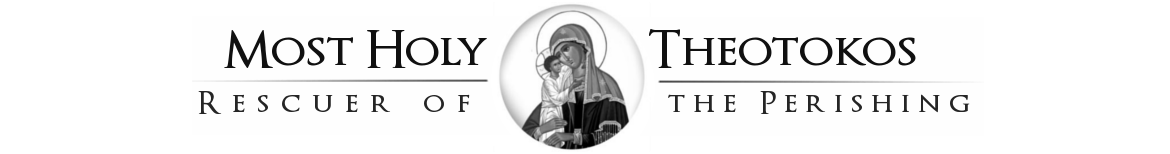 May 5, 2018Dear Brothers and Sisters in Christ:Christ is risen!We are making final preparations to purchase the assisted living facility in which we have been serving Divine Liturgies and Orthodox services for nearly a year.  Thank you very much for your generosity in time, talent, and treasure that you have selflessly offered in the last year.As part of this process, we will need to make application to the state of Florida for approval of the transfer of ownership.  The process is lengthy and expensive.  We will need approximately $5,000 to complete the application and pay for the associated fees and costs.  We humbly ask for your financial assistance at this time.  Please be as generous as possible.  We are near to accomplishing our objective-opening the first Orthodox Christian assisted living facility in the state of Florida.  With your help, we will be able to realize this goal.I ask for your prayers for this endeavor.  If you have any questions, please do not hesitate to contact me.  In Christ,Peter Schweitzer